PEDIDO DE INFORMAÇÕES 09/2021Excelentíssimo Senhor Prefeito Municipal, Dr. Edmilson BusattoO Vereador Diogo Antoniolli após tramitação regimental e ouvido o Plenário, solicita ao Senhor Prefeito Municipal que encaminhe a esta Casa as seguintes informações:1)	Se existe programa municipal em vigor para o controle de zoonoses, especialmente em relação a eliminação de criadouros do Aedes Aegypti?2)	Qual o calendário, pontos de monitoramento e ações estão sendo desenvolvidas pelo Município em relação ao controle de zoonoses.                 3)         Se existem casos ativos no município hoje e quantos?                                                      Mensagem Justificativa:     Senhor Presidente:     Senhores vereadores:              O Poder Legislativo precisa acompanhar o exercício da administração pública municipal, conforme suas atribuições legais conforme estabelecido na Lei Orgânica Municipal e no Regimento Interno legislativo.                                                   Nestes Termos                                              Pede Deferimento.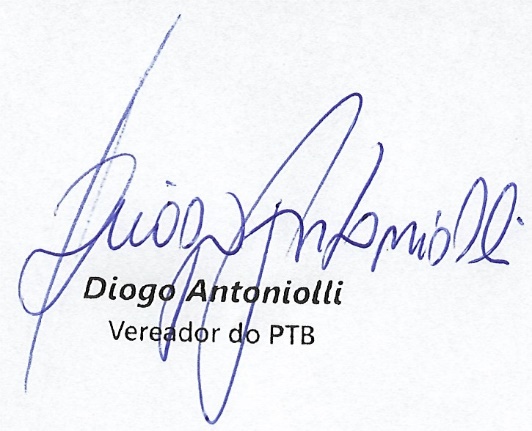                                 Sala de Sessões, 06 de abril de 2021. 